Publicado en  el 29/06/2015 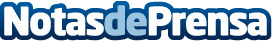 Harry Potter volverá a los teatros en LondresDatos de contacto:Nota de prensa publicada en: https://www.notasdeprensa.es/harry-potter-volvera-a-los-teatros-en-londres_1 Categorias: Viaje Artes Escénicas Turismo http://www.notasdeprensa.es